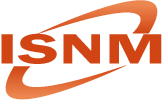 		Registration Formfor2019 ISNM SUMMER SCHOOL(High Precision, Smart, and ACSM Manufactuirng)1. Title: Mr.□ Ms.□ Miss.□ Dr.□ Prof.□ First name:                       Middle name:                   Surname:                       2. Student□ Participant□3. Affiliation:                                                                   Position:                                                                     Mail address:                                                                4. Country/Region:                            5. Telephone:                                 Fax (If any) :                              E-mail:                                    6. Research interest:                                                           